   СРЕДНО УЧИЛИЩЕ „ПРОФ. Д-Р АСЕН ЗЛАТАРОВ“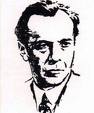         с.Минерални бани, ул. “Калето” № 5, тел. 03722/ 23 11, e-mail: ou_minbani@abv.bg									УТВЪРЖДАВАМ!									ДИРЕКТОР:(Сл. Костадинова)УЧИЛИЩНА ПРОГРАМАЗА ПРЕДОСТАВЯНЕ НА РАВНИ ВЪЗМОЖНОСТИ И ПРИОБЩАВАНЕНА УЧЕНИЦИ ОТ УЯЗВИМИ ГРУПИ учебна 2022/2023 годинаУчилищната програма е приета с решение на ПС с протокол № 10 от 12.09.2022 г. и е утвърдена със заповед № 505/12.09.2022 г. на директора на СУ „Проф. д-р Асен Златаров“ – Минерални баниІ. ВЪВЕДЕНИЕ  Програмата за предоставяне на равни възможности и приобщаване на ученици от уязвими групи в СУ „Проф. д-р Асен Златаров“ – Минерални бани е разработена в съответствие с рамкови  европейски и национални документи и определените приоритети  за развитие в сферата на средното образование.  Програмата конкретизира мерките в политиката на училището за предоставяне на равни възможности и приобщаване на ученици от уязвими групи.Уязвими са онези лица и групи от хора, които търпят ограничения по отношение на участието им в социалния живот и ползването на социални права. Уязвимите групи не успяват да получат достъп или да се възползват от възможностите, които предлагат обществото и икономиката и стават жертава или попадат в ситуация на риск от маргинализиране и социално изключване. Причините за това са различини и разнообразни като: живот в крайна бедност или ниски доходи и материални лишения; влошени финансови условия; социални  и психологически фактори; недостъпна среда; здравни и възрастови проблеми; липса или недостатъчни социални умения и образование; отношение към тях, основано на предръсъдъци; липса, ограничен достъп или неадекватни  услуги и т.нС дейностите си програмата е ориентирана към реализиране на политики и мерки за постигане на стратегическата цел и оперативните цели на българското образование, една от които е „равен достъп до качествено образование“. Изготвена е в съответствие с действащите стратегически и оперативни национални документи на централните ведомства, в изпълнение на политиката за гарантиране на равните възможности на българските граждани. Програмата е разработена във връзка с изисквания на ЗПУО за осигуряване на равен достъп до качествено училищно образование за всички. Програмата представя:  определяне на състоянието и възможностите на системата за предоставяне на равни условия и приобщаване на ученици от уязвими групи, пречупени през спецификата и условията в СУ „Проф. д-р Асен Златаров“ – Минерални бани;  прилагане на мерки, свързани с осигуряването на равни възможности и приобщаване на ученици от уязвими групи, както и дефиниране на дейности, насочени към идентифицираните рискови  групи от ученици, и предлагащи промяна в нагласите с цел повишаване мотивацията на учениците за учене, чрез предлагане на качествено образование за всички - използване на интерактивни методи на преподаване, повишаване квалификацията на учителите, превръщане на училището в желана територия на учениците чрез подобряване на МТБ, включване на учениците в извънкласни форми, проекти и целодневна организация на учебния процес и др.;  обмен на добри и работещи практики между заинтересованите страни;  усъвършенстване на системата за събиране на постоянна и надеждна информация за нови предложения, които биха могли да се предоставят на учениците в училище с цел осигуряване на равни възможности и приобщаване на ученици от уязвими групи. II. АНАЛИЗ НА УСЛОВИЯТА И ВЪЗМОЖНОСТИТЕ НА СИСТЕМАТА   СУ „Проф. д-р Асен Златаров“ – Минерални бани е средищно и се намира в общинския център на община Минерални бани.  В него се обучават около 160 ученици от селата Минерални бани, Сусам, Сираково, Спахиево, Воден, Горски извор, Брястово и Татарево.  Организацията на учебния ден е целодневна. Етническият състав е разнороден, преобладават учениците от  български произход, но  има ученици от турски и ромски етнос. Голяма част от учениците са от семейства, които трудно се справят с финансовото си състояние. Семейството е основният фактор за осигуряване на равни възможности за възпитание. Често домашните условията, които се предоставят на тези ученици за подготовка, са незадоволителни. По този показател превес имат учениците от ромския етнос, чиито семейства са приходящи а територията на община Минерални бани и нямат собствени жилища – живеят или под наем, или във временни постройки при лоши условия като цяло. През изминалите години се наблюдава увеличаване на процента на учениците от ромски произход. Те са предимно от семейства, занимаващи се с дърводобив. Сезонността на трудовата заетост на родителите, а оттам и липсата но регулярни доходи, са причина тези ученици да не са поставени при равни условия спрямо останалите. Заминаването на активните родители на работа в чужбина, поради ниски доходи или  безработица в България, е причина за липсата на строг родителски контрол и мотивация за учене. По време на отсъствие на родителите, било то краткотрайно или дълготрайно, за тези ученици се грижат други техни близки роднини, най-често – баба и дядо. През изминалата учебна година в училището тази група ученици бе около 10 % от всички ученици. Това са друга група уязвими ученищи, с които работата е много отговорна и нужна – учениците търсят подкрепа от училището и подсъзнателна се стремят да заместят семейството с него. Има и друга група ученици, попадащи в категорията на уязвимите поради семейни причини, които обхващат широк кръг от проблеми, свързани с  родителска незаинтересованост, противоречия и конфликти в семейството, отрицателно взаимодействие на домашната среда, ниско образование на родителите, бедност, етнокултурни традиции. Стратегията за осигуряване на равни възможности на хората с увреждания има за цел ефективното прилагане на политиката на българското правителство, насочена към подобряване качеството на живот на хората с увреждания, недопускане на дискриминация по признак „увреждане”, осигуряване на равни възможности, пълноценно и активно участие във всички области на обществения живот. При обучение на ученик със специални образователни потребности се полагат специални грижи от училищен екип за подкрепа на личностното развитие и от ресурсен учител.II. МЕРКИ ЗА ОСИГУРЯВАНЕ НА РАВНИ ВЪЗМОЖНОСТИ И ПРИОБЩАВАНЕ НА УЧЕНИЦИТЕУчилищната политика в аспекта на настоящата програма е насочено към осигуряването на равни възможности и приобщаване на ученици от уязвими групи. Идеята на програмата е да  дефинира дейности, насочени към идентифицираните рискови  групи от ученици и предлагащи промяна в нагласите на всички участници в образователно-възпитателния процес с цел предлагане на равен достъп до качествено образование за всички - използване на интерактивни методи на преподаване, повишаване квалификацията на учителите, превръщане на училището в желана територия на учениците чрез подобряване на МТБ, включване на учениците в извънкласни форми, проекти и целодневна организация на учебния процес и дрУчилището прилага и разообразни мерки за приобщаване на учениците, като сред тях са:  Участие в групи по интереси; Организация на обучението в  групи за ЦДО – 7 групи;  Поевтиняване на обедното хранене за учениците, включени в групите за ЦДО; Осигуряване на безплатен превоз на пътуващите ученици до 16 годишна възраст; Провеждане на консултации по учебните предмети;  Системни разговори с родители и ученици; Дни на отворените врати за родителите;  Провеждане на училищни тържества и приобщаване на учениците към училищната общност;  Отбелязване на различни празници и др.ІІІ. ЗАИНТЕРЕСОВАНИ СТРАНИ  Реализирането на успешна политика на подкрепа за уязвимите групи изисква координация в действията на институциите на различни нива. От една страна е необходима координация на институциите на централната власт, в съответствие с нормативните актове, стратегическите документи и финансиращите механизми, които определят правилата на действие. От друга е необходима и координацията на оперативно ниво между институциите на централно ниво и местните структури (на централните институции) и местните власти, които отговарят за развитието, планирането и предоставянето на услугите, и най-накрая ясно и ефективно партньорство между местните власти и организациите, работещи в социалната сфера. Ето защо от особена важност е съвместната работа на училището, Д СП и в частност – отдел ЗД и общинската администрация като гарант за изпълнението на поетите от държавата ангажименти. IV. ЦЕЛИ НА ПРОГРАМАТА  Обхващане и задържане на всички ученици от уязвими групи, учещи в  СУ «Проф. Д-р Асен Златаров» - Минерални бани в образователната система;Осигуряване на качествено образование в мултикултурна среда;Разработване и изпълнение на комплекс от ефективни мерки и дейности за осигуряването на равни възможности и приобщаване на ученици от уязвими групиОсигуряване на подходяща образователна подкрепа за развитие на всеки ученик.V.ПЛАН ЗА ИЗПЪЛНЕНИЕ НА ПРОГРАМАТА1. ОБХВАЩАНЕ И ЗАДЪРЖАНЕ НА УЧЕНИЦИТЕ ОТ УЯЗВИМИТЕ ГРУПИ В ОБРАЗОВАТЕЛНАТА СИСТЕМА 1.1. Пълно обхващане на всички ученици от задължителната училищна възраст 1.1.1. Разработване и реализиране на мерки за мотивиране на учениците и техните родители за нуждата от обучение – ежемесечни справки, писма до родители, институции и др. Отг.: Класните ръководители  Срок: учебната годинаИндикатори: Брой обхванати ученици, Брой отсъствия 1.1.2. Иницииране на информационна кампания за намаляване на риска от преждевременно напускане на училище чрез изработване на табла/брошури. Отг.: Лозка Ангелова  Срок: учебната годинаИндикатори: Брой табла/брошури1.2. Задържане на учениците до 16 годишна възраст в училище с цел равен достъп до образование1.2.1. Повишаване интереса на учениците към работата в екип чрез участие в училищни кампании. Отбелязване на: Световния ден на водата,  Деня на Земята,  Състезания,  Изложби,  Коледен базар и др.Отг.: Класните ръководители, учители  Срок: учебната годинаИндикатори: Брой кампании, Брой участници 1.2.2. Сътрудничество с различни организации - МКБППМН, Детска педагогическа стая, Дирекция „Социално подпомагане”, отдел „Закрила на детето” и др. Отг.: Директор, Главен учител  Срок: учебната годинаИндикатори: Брой срещи2. ОСИГУРЯВАНЕ НА КАЧЕСТВЕНО ОБРАЗОВАНИЕ В МУЛТИКУЛТУРНА СРЕДА2.1. Участие в национални програми и проекти за интеграция на ученици от етническите малцинства 2.1.1. Организиране и провеждане на дейности в групи по интереси (клубове) и в групи за допълнително обучение. Отг.: Ръководителите на клубове и групиСрок: учебната годинаИндикатори: Брой проведени занятия по клубове и групи, Брой обхванати ученици2.1.2. Разработване на училищни проекти и кандидатстване за финансиране по обявени програми и конкурсни процедури за набиране на проектни предложения, свързани с образователната интеграция на деца и ученици от етническите малцинстваОтг.: ДиректорСрок: учебната годинаИндикатори: Брой разработени проектни предложения, Брой финансирани проектни предложения2.2. Обучение на педагогическите специалисти за работа с ученици в мултикултурна среда2.2.1. Повишаване капацитета на педагогическите специалисти за работа в мултикултурна среда чрез обучения	на учителите	за прилагане	на алтернативни методи и подходи, ориентирани към намаляване на функционалната неграмотност, към	задържането им в училище	и намаляване броя на отпадащите ученици. Отг.: Главен учител  Срок: учебната годинаИндикатори: Брой обучени учители2.3. Организиране на допълнително обучение на ученици, срещащи затруднения при обучението2.3.1. Планиране и реализиране на допълнително обучение, ориентирано към потребностите на всеки ученик - личностно ориентиран подход Отг.: Учителите Срок: учебната годинаИндикатори: Брой проведени допълнителни обучения 3. МЕРКИ И ДЕЙНОСТИ ЗА ОСИГУРЯВАНЕ НА РАВНИ ВЪЗМОЖНОСТИ И ПРИОБЩАВАНЕ НА УЧЕНИЦИ ОТ УЯЗВИМИ ГРУПИ3.1. Мерки и дейности за осигуряването на равни възможности 3.1.1. Работа по Национални програми и проекти като мярка за осигуряване на равен достъп до качествено образование – осигуряване на допълнителна подкрепа за ученици с обучителни трудности по проект „Подкрепа за успех“, ОП НОИРОтг.: Директорът, Главен учител  Срок: учебната годинаИндикатори: Брой НП, Брой проекти, Брой групи, Брой обучени ученици 3.1.2. Обхващане на учениците в целодневната организация на учебния ден.  Отг.: Класните ръководители, учители в групи за ЦОУДСрок: учебната годинаИндикатори: Брой обхванати ученици в ЦОУД 3.1.3. Осигуряване на безплатен транспорт на учениците до 16 години.Отг.: Директорът  Срок: учебната годинаИндикатори: Брой учебни дни, в които е осигурен безплатен транспорт 3.1.4. Осигуряване на учебници/учебни комплекти за безвъзмездно ползване за всички учениците до VII клас.Отг.: Директорът  Срок: учебната годинаИндикатори: Процент ученици, осигурени с учебници и учебни комплекти за безвъзмездно ползване. 3.2. Мерки и дейности за приобщаване на учениците от уязвими групи3.2.1. Квалификация на педагогически специалисти, насочена към идентифициране и справяне със случаите на риск с ученици от уязвими групи.Отг.: Главен учител  Срок: учебната годинаИндикатори: Брой обучени учители 4. ОСИГУРЯВАНЕ НА ПОДХОДЯЩА ОБРАЗОВАТЕЛНА ПОДКРЕПА ЗА РАЗВИТИЕ НА ВСЕКИ УЧЕНИК4.1. Анализиране на условията на живот и подготовка у дома с цел класифициране и определяне на принадлежността на даден ученик към уязвима група Отг.: Класните ръководители Срок: учебната годинаИндикатори: Брой установени случаи 4.2. Планиране и реализиране на индивидуално обучение, ориентирано към потребностите на всеки ученик - личностно ориентиран подход Отг.: Учителите Срок: учебната годинаИндикатори: Брой проведени индивидуални обучения 4.3. Достъп до качествено образование за деца и ученици със СОП4.3.1. Подобряване възможностите за обучение на ученици със СОП чрез осигуряване на допълнителна подкрепа за личностно развитиеОтг.: Ресурсен учител, Комисия за личностна подкрепа  Срок: учебната годинаИндикатори: Брой разработени индивидуални програми